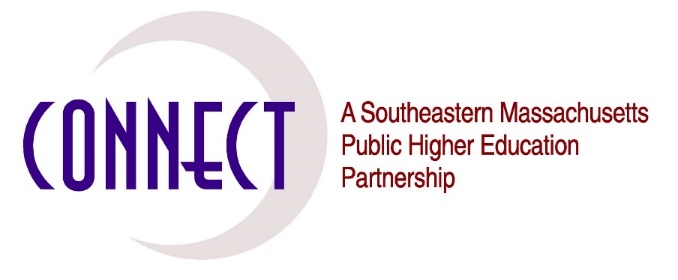 Virtual Wind SymposiumOctober 20, 20219:00AM-12:00PMZoom Meetinghttps://aicedu.zoom.us/j/94901815878?pwd=eUdqb2FySXlFQWcrUStGVW80QkE3Zz09Meeting ID: 949 0181 5878	Passcode: 727958 		Phone: 1-301-715-8592AgendaOur presentersDr. Ramprasad Balasubramanian, Vice Provost for ResearchUniversity of DartmouthModerator: Research & Development and Technical AssistanceDr. Ryan Beemer, Assistant ProfessorDepartment of Civil and Environmental Engineering, University of Massachusetts DartmouthPanelist: Research & Development and Technical AssistanceDr. Ryan D Beemer is an Assistant Professor in geotechnical engineering in the Department of Civil and Environmental Engineering at the University of Massachusetts Dartmouth. Prior, he worked at the Centre for Offshore Foundation Systems in the Oceans Graduate School at the University of Western Australia. His research interests include: the mechanics of problematic soils, such as calcareous and glauconitic sediments, and foundation and anchoring systems for offshore wind towers.Steve Cadrin, University of Massachusetts, DartmouthProfessor, School for Marine Science & TechnologyPanelist: Research & Development and Technical AssistanceSteve Cadrin is a fisheries scientist who studies population dynamics for a wide range of invertebrate and finfish species, fishery management advice for regional, national and international fisheries, and global leadership in evaluating geographic stock structure and modeling spatially complex populations.  Dr. Don Crampton, Cape Cod Community CollegeDean, Science, Technology, Engineering, and MathematicsPanelist: Workforce DevelopmentDr. Crampton serves as the Dean of Academic & Student Affairs for Science, Technology, Engineering, and Mathematics (STEM) at Cape Cod Community College. He earned a B.A. in Biochemistry at Ithaca College, a Ph.D. in Botany at Arizona State University and worked as an NIH post-doctoral fellow at Harvard Medical School. Prior to his appointment at Cape Cod Community College, he served as Director of Advising and Academic Success at Mills College (CA). He specializes in developing research-based, data‐informed and student‐centered approaches to institutional effectiveness.
Karen L. HamiltonBridgewater State UniversityAssociate Professor, Finance; Faculty Advisor, Center for Entrepreneurship and Small Business ProjectPanelist: Entrepreneurship & Business AssistanceDr. Karen L. Hamilton joined the faculty of Bridgewater State University (BSU) in Fall 2017 as an Associate Professor of Finance. She brought with her over 20 years of experience in higher ed. She teaches various aspects of finance, including financial institutions and insurance and risk management. Among her accomplishments at BSU is the development of a partnership with the Boston Chapter of CPCUs to engage students in the opportunities in the fields of risk management and insurance. She is now focusing on establishing the Center for Entrepreneurship and Small Business to provide all students, as well as others, with the opportunity to develop business ideas into successful small businesses.Jennifer Menard, Vice President of Economic and Business DevelopmentBristol Community CollegeModerator: Workforce Development PanelJennifer Menard serves as the Vice President of Economic and Business Development at Bristol Community College since 2018 and oversees a wide range of programs at the college, including the college’s National Offshore Wind Institute (NOWI), a state-of-the-art industry training and educational institute to accelerate and support the next generation of workforce and supply chain for the emerging wind energy sector.  Under Jennifer’s leadership, NOWI’s programs will include Health and Safety programs including Global Wind Organisation (GWO) training, a comprehensive array of required accreditations for the offshore wind sector, skill development for the workforce pipelines, as well as customized private sector training. Jennifer has developed offshore wind initiatives focusing on diversity, equity, and inclusion, such as the NOWI Speaker Series: Equity in Offshore Wind and Access to Equity program, partnering with community-based organizations to highlight career pathways into offshore wind. Moreover, the NOWI is offering professional development courses such as the Orientation to Offshore Wind and Finance and Insurance Services in Offshore Wind and is currently developing the Innovation & Entrepreneurship program to accelerate and support growth of entrepreneurs and small to medium sized businesses into the offshore wind sector.
Jennifer also oversees Business Solutions & Partnerships that offers customized, corporate training to organizations with needs assessments, business supports, and career and technical training. She also directs Bristol’s Adult Education programs, providing critical high school equivalency courses and English Speaker of Other Languages (ESOL) programs, in addition to the Grant Development area that supports grants from across the college community, where she has overseen awarded grants totaling over $47.3 million. Chris Powicki, Adjunct Professor & Offshore Wind Lead Cape Cod Community College Panelist: Research & Development/ Technical Assistance Mr. Powicki has served as an adjunct professor at Cape Cod Community College (CCCC) since 2007 and worked as an energy consultant since 1990. With support from MassCEC and Vineyard Wind, he created and teaches the college’s foundational “Renewable Energy, Climate & Careers” course, and he developed and has led numerous non-credit “Offshore Wind 101” seminars and tours for high school and college students, incumbent workers and professionals, and entrepreneurs. Over the past several years, his consulting work as president of Water Energy Ecology Information & Design Services, Inc., has focused on end-of-life management of wind turbine, solar PV, and lithium-ion battery technologies, including state-of-the-art assessments of policy and practice relating to the decommissioning of clean energy projects. Findings have been published by the Electric Power Research Institute and presented at conferences and meetings involving energy industry and clean tech stakeholders. Dr. Vinnie Rege, Dean, Business and Experiential EducationBristol Community CollegePanelist: Entrepreneurship & Business AssistanceVinnie Rege serves as Dean of Business and Experiential Education at Bristol Community College. He is an accomplished post-secondary educator and an administrator who brings with him more than 20 years of extensive pedagogical experience.  Previously he has led academic programs at Howard Community College in Columbia, Md., and has held teaching appointments at Temple University and Drexel University in Philadelphia, Pa.  Currently, he is developing an academic program in Supply Chain Management at Bristol that will provide qualified workforce in supply chain within offshore wind industry.Cliff Robbins, Adjunct Professor, International Maritime Business departmentMassachusetts Maritime AcademyPanelist: Entrepreneurship & Business AssistanceMichael J. Roggow Dean, Business and TechnologyMassasoit Community CollegePanelist: Entrepreneurship & Business AssistanceMichael Roggow is dean of Business and Technology at Massasoit Community College. In recent years, Roggow has secured over $4 million in grant funding to support first generation and minority students to complete undergraduate degrees in business and law. Prior to moving to Massachusetts two years ago, he oversaw academic programs and taught psychology at the City University of New York for many years. He holds a doctorate in education from New York University.Jeremy Stefek, Workforce and Economic Development Researcher National Renewable Energy Laboratory (NERL)Keynote SpeakerJeremy is a researcher at the National Renewable Energy Laboratory (NREL). His research areas include workforce and economic development for land-based wind, offshore wind, and waterpower technologies. He leads NREL’s wind workforce analysis efforts which seeks to understand the needs of industry, educational institutions, and students. Jeremy also manages the Jobs and Economic Development Impact (JEDI) models and conducts economic impacts analysis. He supports stakeholder engagement activities, providing community resources related to economic development from wind energy.Jeanean Davis-Street, Dean, Ricciardi College of BusinessBridgewater State UniversityPanel Moderator: Entrepreneurship & Business AssistanceDr. Davis-Street currently serves as the Dean of the Ricciardi College of Business, which has over 2,000 students, 40 faculty/staff members and 15 degree/certificate programs at both the undergraduate and graduate level in 3 departments: Accounting & Finance, Aviation Science, and Management & Marketing. During her time in the Dean’s Office, she has initiated several new programs including: BSU Student-Managed Investment Fund (SMIF), which manages a portfolio worth over $200,000 “Talk Notes” Business Panel, which brings local business leaders to BSU to discuss current topics BSU to Boston Bus Trip, where business students visit various Fortune 500 companies in BostonBSU Business Plan Competition, which assists student entrepreneurs with their business start-upsDr. Jean VanderGheynst, Dean, College of Engineering, Interim Dean, School for Marine Science & Technology, Professor, Department of Bioengineering       University of Massachusetts, Dartmouth                                                               Panelist: Workforce DevelopmentJean VanderGheynst is Dean of the College of Engineering, Interim Dean of the School for Marine Science and Technology, and Professor of Bioengineering at the University of Massachusetts, Dartmouth. Prior to joining UMass Dartmouth, she was Executive Associate Dean for Research and Graduate Studies in the College of Engineering and Professor of Biological and Agricultural Engineering at the University of California, Davis.  She received her B.S. degree from Syracuse University in Chemical Engineering and Ph.D. degree in Agricultural and Biological Engineering from Cornell University. Dr. VanderGheynst’s research focuses on next generation biofuels and bioproducts and agricultural biotechnology.  Current projects examine the management of microbial communities in applications including water treatment, food and energy production. She has authored more than 170 publications and reports and has served as PI on extramural awards totaling over $11M and co-PI on an additional $15.5M in contracts and grants.  More than $9M of her extramural funding has supported the academic development of graduate and undergraduate students, K-12 teachers and students in STEM.Sincere Gratitude and Appreciation!On behalf of the CONNECT Chief Executive Officers, I would like to express my most sincere appreciation and gratitude to Lt. Governor Polito, Secretary Peyser, our colleagues at the Executive Office of Education and the Department of Higher Education, and all the presenters, moderators, and panelists for sharing the time, passion, and expertise during our virtual symposium. We are extremely grateful to you for taking the time to lead these important discussions during STEM Week 2021! Special Thanks!In addition, I would like to express my gratitude to the members of the Virtual Wind Symposium Planning Committee: Joyce Brennan, Mike Burns, Lydia Camara, Vinny DeMacedo, Karen Harraghy, Angela Johnston, Ben Jones, Jennifer Menard, Ryan Merrill, Chris Powicki, Elise Rapoza,  Elizabeth Simmons, Kevin Spirlet, Dr. Jeanean Davis-Street, and the many others who have worked tirelessly, behind the scenes to make our STEM Week a tremendous success. Truly, I  can not adequately express how grateful I am to each of you and how impressed I am by your commitment to collaboration. We look forward, with great enthusiasm, to celebrating STEM Week 2022 with you!Sincerely,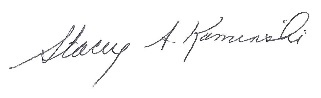 Stacey A. Kaminski, Ed.D.Executive Director, CONNECT9:00AM-9:05AMWelcomeDr. Stacey Kaminski, Executive Director, CONNECT/ SE MA STEM NetworkLt. Governor Karyn Polito, Video Message9:05AM- 9:25AMKeynote SpeakerJeremy Stefek, National Renewable Energy Laboratory 9:30AM-10:15AMPanel 1: Workforce DevelopmentModerator: Jennifer Menard, Vice President of Economic and Business DevelopmentPanelist:  Dr. Don Crampton, Cape Cod Community CollegePanelist: Dr. Jean VanderGheynst, University of Massachusetts, DartmouthPanelist: Dr. Jeanean Davis-Street, Bridgewater State University10:20AM-11:05AMPanel 2: Research & Development and Technical AssistanceModerator: Dr. Ramprasad Balasubramanian, University of Massachusetts, Dartmouth, Vice Provost for ResearchPanelist: Ryan Beemer, University of Massachusetts, DartmouthPanelist: Steve Cadrin, University of Massachusetts, DartmouthPanelist: Christopher Powicki, Cape Cod Community College11:10AM-11:55AMPanel 3: Entrepreneurship & Business AssistanceModerator: Dr. Jeanean Davis- Street, Bridgewater State University, Dean Riccardi School of Business Panelist: Dr. Karen Hamilton, Bridgewater State UniversityPanelist: Cliff Robbins, Massachusetts Maritime AcademyPanelist: Dr. Michael Roggow, Massasoit Community CollegePanelist: Dr. Vinnie Rege, Bristol Community College11:55AM-12:00PMClosing Remarks Jennifer Menard, Vice President of Economic and Business Development,  Bristol Community College